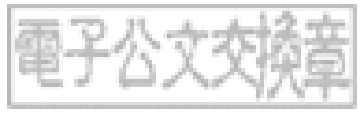 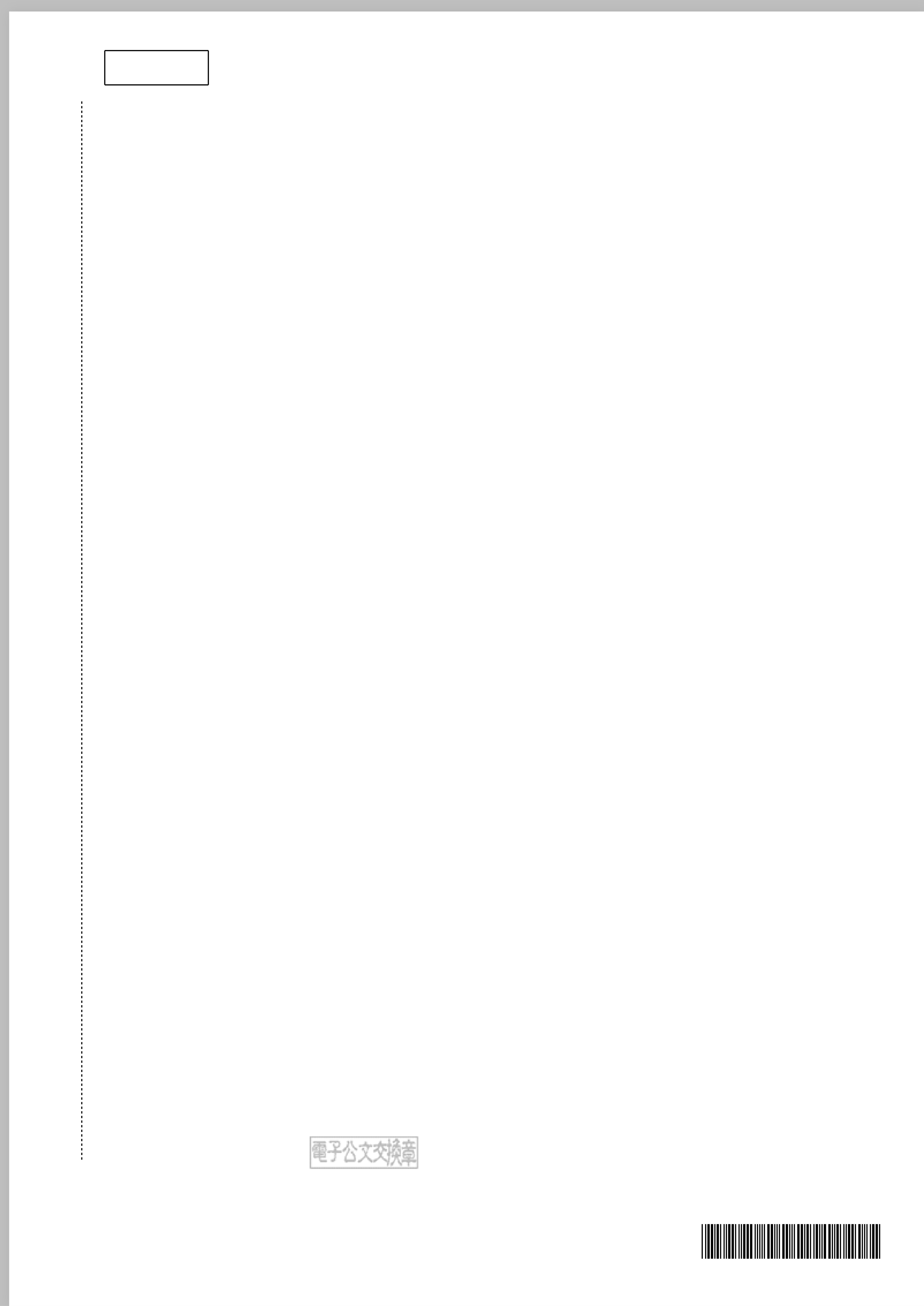 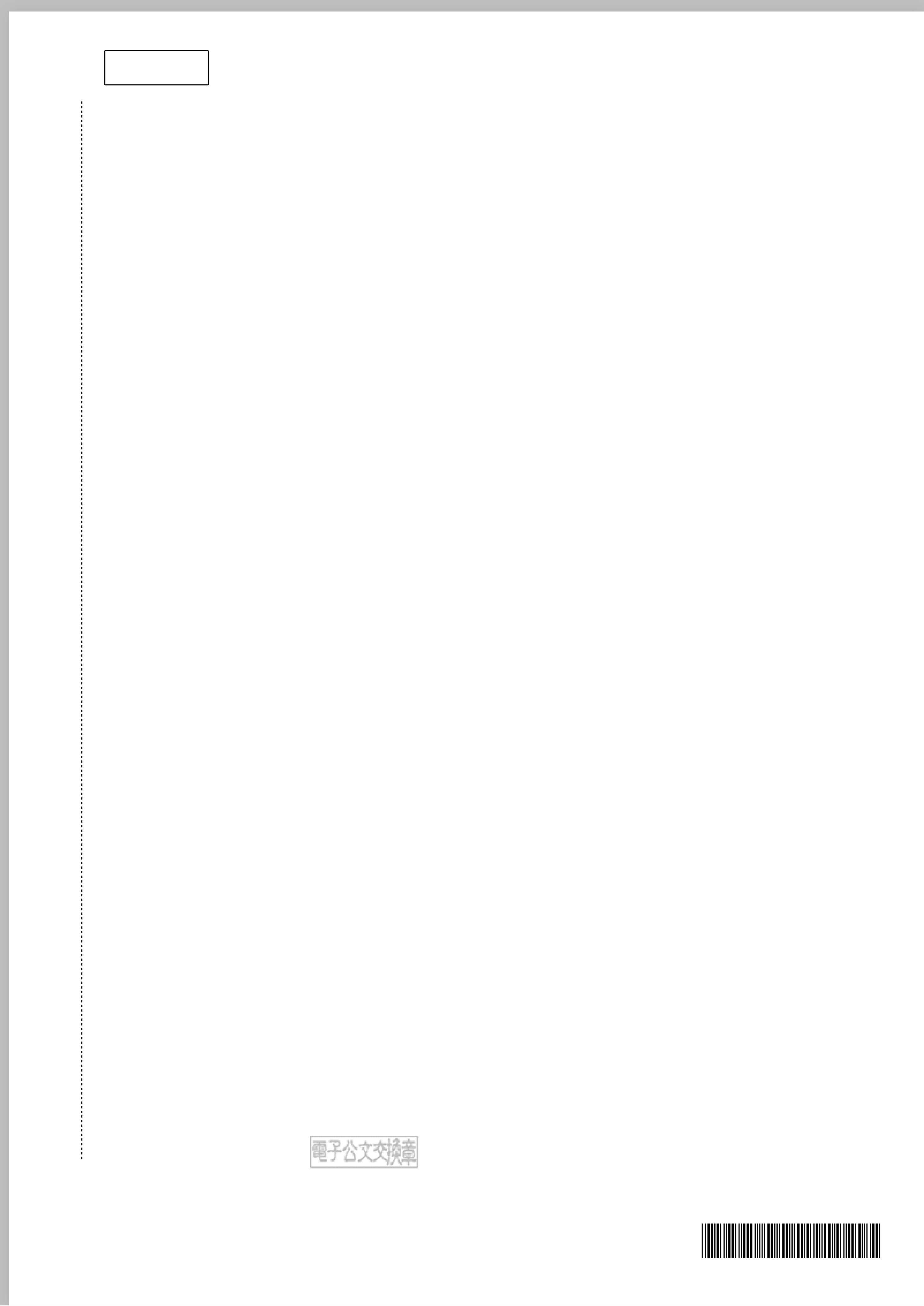 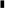 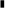 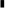 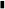 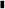 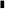 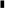 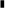 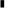 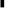 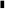 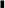 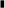 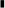 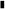 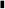 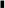 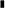 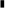 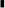 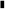 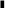 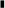 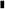 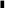 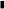 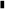 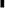 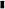 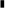 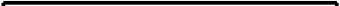 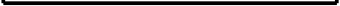 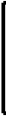 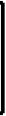 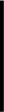 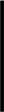 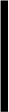 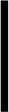 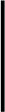 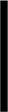 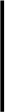 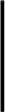 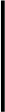 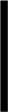 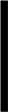 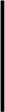 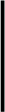 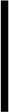 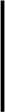 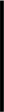 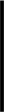 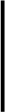 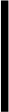 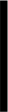 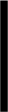 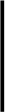 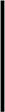 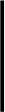 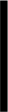 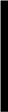 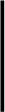 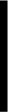 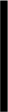 地址 ： 80765高雄市三民區九如一路720號承辦人 ： 楊芷翎電話 ： (07)3800089 #5116電子信箱 ： jling@mail.nstm.gov.tw受文者： 國立臺灣師範大學發文日期： 中華民國113年3月7日速別： 普通件密等及解密條件或保密期限：附件： 各組競賽辦法與電子海報 請至附件下載區(https://archive.nstm.gov.tw/attch/)以文號：11362607412 及識別碼：A325ZQ 下載檔案主旨：檢送113年度「臺灣『能』-永續能源創意實作競賽」大專組競賽辦法與電子海報，敬請公告並鼓勵貴校師生踴躍報名，請查照。一、本競賽係由教育部指導之全國性競賽，邀請全國各大專院校學生以永續能源應用、淨零排放、能源有效化利用、節能等與「永續能源」相關為主題，透過實作、提案或拍攝短片等方式創造出新穎且具創意性的作品。二、本年度競賽分為「綠能創新組」、「淨零排放組」與「短片創作組」，參賽學生可擇一參加，參賽團隊可跨高獎金10萬元。三、本競賽採網路報名，報名時間即日起至本(113)年4月30日下午5時止，詳細競賽資訊請見各組競賽辦法及電子海報(如附件)。正本：公私立大專校院、國立中央大學機械工程學系(永續能源跨域應用人才培育計畫辦公室)總收文 113/03/08第1頁，共1頁1130008615電子公文檔 號：保存年限：國立科學工藝博物館 函裝發文字號： 館教字第11362607412號訂說明：線校或跨科系組隊報名，優勝隊伍將獲頒教育部獎狀及最副本：本館科技教育組113/03/0709:17:25